Capturing Lives in Scotland’s Communities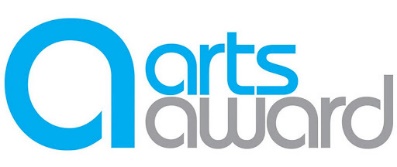 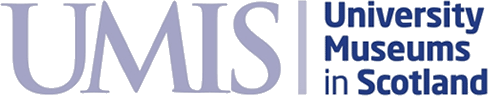 Week 3: ActivitiesThis weeks activities will count towards Part C of the Arts Award Explore. Fill this out before your discussion session this week if you can, but don’t worry too much if you can’t. And don’t worry if you don’t manage to finish your artwork in time, you can show us what you’ve done so far. If you have any questions don’t hesitate to ask your mentor on Microsoft Teams.This week we are asking you to make a landscape collage (or, if you prefer, a mixed media drawing or a painting). See the ‘Week 3: Activities’ video or transcript for more detailed instructions.Firstly, think about what you want to create: are you going to do the landscape collage? If so, what materials are you going to use? Are you going to use any other media in your picture, i.e. paint, pastels, pencils etc? Are you going to draw a real view or an imagined one? (Or a combination of the two!)Draw the outline for your picture. Are you going to take a representational approach (i.e. trying to make the picture look as realistic as possible) or are you going to go for a more abstract approach? Why? Can you show us some evidence of how you create your art work? We need to see how you create your art as well as the final piece. This could be early sketches of the work, pictures of the work in development, maybe experimentation with different colours etc.What is your final piece of art? Post a picture of it here!Discussion Group Questions: Week 3Here are some of the topics we might cover in this week’s discussion group sessions. If you’ve got time before hand, have a think to what your answer to some of these questions might be:Why did you choose the view that you did for your picture? Can you tell us a little bit about that?In our ‘Looking at Landscapes’ video, we showed you several different landscape paintings from the Universities art collections. Which one of these did you think was the most unusual? Why?Which of the pictures seem most expressive to you? In other words, which ones manage to convey a sense of atmosphere?Can you identify the mood of the different pictures?In the video about the ‘Recording Scotland’ Collection, Stephanie tells us how landscape paintings were an important way to preserve images of the landscape in the case of them being destroyed by war. Do you think its still important for us to preserve images of the landscape today? 